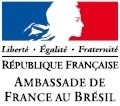 APPLICATION FORMÉCOLE D’ÉTÉ FRANCE EXCELLENCE 2018(Please fill in this application form in ENGLISH)Which summer school do you want to apply? (Choose one)CHEMISTRY: Green and sustainable chemistry Université de Strasbourg LIFE SCIENCE:Plant Health and Quality Université d’AngersImpact of Food Processing on Human Health Université Lille Nord de France/ Université Lille 2From single molecule to cell, from fundamental to applications: Health-Biotechnologies-Nanosciences Université Paris Saclay/Université d’Evry Val d’Essonne, GenopoleENGINEERING/INNOVATION:Automatic control and Electric Systems Université Lille Nord de France/Université Lille 1Microwaves, Signal Processing and Diagnostic for Aerospace Engineering INP ENSEEIHT Toulouse (École nationale supérieure d'électrotechnique, d'électronique, d'informatique, d'hydraulique et des télécommunications) INFORMATICS/PHYSICS: Data Science for Document Understanding ComUE d’Aquitaine/Université de la Rochelle et INRIA (French Institute for Research in Computer Science and Automation)Nanophotonics, nanoelectronics and nanomagnetism - NANO3Université Paris Saclay/Université Paris Sud ENVIRONMENT: Energy and Environment ChallengesUniversité de Pau et des Pays de l’Adour Climate change in the Arctic - scientific and societal perspectivesUniversité de Versailles Saint-Quentin HUMANITIES AND SOCIAL SCIENCES:Rethinking Innovation, Adapting Architectural HeritageUniversité Lille Nord de France/Ecole nationale supérieure d’architecture et de paysage de Lille (ENSAPL)Sciences Po Lille Summer School Université Lille Nord de France/ Sciences Po LillePERSONAL DETAILSLast name: _____________________________________________________________________First name: _____________________________________________________________________Place of birth: ___________________________________________________________________Phone number: __________________________________________________________________E-mail address: __________________________________________________________________ACADEMIC BACKGROUNDName and place of current university: ________________________________________________Title of current Master’s programme: ________________________________________________Year of entry into Master’s programme: ______________________________________________Expected year of graduation: ______________________________________________________Please list the courses you studied that are related to the summer school. Specify the results you obtained for these courses. Do you plan to apply to a PhD programme after your Master’s degree? Yes        No        Not sureWould you like to apply to a PhD programme in France? Yes	        No        Not sure	LANGUAGESPlease specify your level in languages (Beginner, Elementary, Intermediate, Advanced or Proficient) and any relevant tests that you have taken (IELTS, TOEFL, TOEIC, Cambridge, CET, TEF, TCF, DELF, DALF…)MOTIVATIONPlease describe your reasons for applying to the “École d’été France Excellence” programme (motivation, interest…) ADDITIONAL INFORMATION AND APPLICATION PROCESSHave you already been awarded a scholarship from the French Government? Yes		No		If yes, which one? _________________________________________Please fill in this application form IN ENGLISH and send it as soon as possible by email with required documents to the following address: summerschoolfrance-brazil@ambafrance-br.orgDEADLINE TO APPLY: 6th May 2018MANDATORY documents to be enclosed to the application form:Copy of your current ID card or passport Your resume in English (one page) OPTIONAL document: One recommendation letterOther documents will be required if you are admitted to a summer school: A valid language test result Copy of your academic transcript and diplomas AGREEMENTI (Last Name, First Name) ___________________________________________________________ declare that the information is accurate and true. I certify that all documents submitted in support of this application are authentic and I understand that any attempt to obtain scholarship with fraudulent documents will result in cancellation of my application and will be reported to competent authorities. Date (dd/mm/yyyy):__________LanguageLevelTest nameTest resultDate (dd/mm/yyyy)123